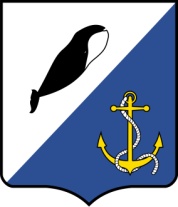 АДМИНИСТРАЦИЯ ПРОВИДЕНСКОГО ГОРОДСКОГО ОКРУГАПОСТАНОВЛЕНИЕВо исполнение Федерального закона от 21.12.94 г. № 68-ФЗ «О защите населения и территорий от чрезвычайных ситуаций природного и техногенного характера», постановления Правительства Российской Федерации от 30.12.2003 г. № 794 «О единой государственной системе предупреждения и ликвидации чрезвычайных ситуаций» и постановления Губернатора Чукотского автономного округа от 14 января 2010 г. №3 «О Чукотской окружной подсистеме единой государственной системы предупреждения и ликвидации чрезвычайных ситуаций» Администрация Провиденского городского округаПОСТАНОВЛЯЕТ:1. Утвердить:1.1. Положение о Провиденском муниципальном звене Чукотской окружной подсистемы единой государственной системы предупреждения и ликвидации чрезвычайных ситуаций согласно приложению №1;1.2. Состав сил и средств постоянной готовности Провиденского муниципального звена Чукотской окружной подсистемы единой государственной системы предупреждения и ликвидации чрезвычайных ситуаций согласно приложению №2.1.3. Положение о Комиссии по предупреждению и ликвидации чрезвычайных ситуаций и обеспечению пожарной безопасности Провиденского городского округа согласно приложению №3.1.4. Состав Комиссии по предупреждению и ликвидации чрезвычайных ситуаций и обеспечению пожарной безопасности Провиденского городского округа согласно приложению №4.2. Признать утратившими силу:2.1. Постановление Администрации Провиденского муниципального района от 20.05.2015 № 37 «О Провиденском районном звене Чукотской окружной подсистемы единой государственной системы предупреждения и ликвидации чрезвычайных ситуаций».2.2. Постановление Администрации Провиденского муниципального района от 11.03.2015 № 63 «Об утверждении Перечня сил и средств постоянной готовности Провиденского районного звена ЧОП РСЧС».3. Настоящее постановление обнародовать на официальном сайте Администрации Провиденского городского округа.4. Настоящее постановление вступает в силу со дня его официального обнародования.5. Контроль за исполнением настоящего постановления возложить на заместителя главы администрации, начальника Управления промышленной политики, сельского хозяйства, продовольствия и торговли Парамонова В.В.Глава администрации                                                             С.А. ШестопаловПриложение №1Утверждено постановлением Администрации Провиденского городского округа от 31.07.2017 г. № 254ПОЛОЖЕНИЕо Провиденском муниципальном звене Чукотской окружной подсистемы единой государственной системы предупрежденияи ликвидации чрезвычайных ситуаций1. Настоящее Положение определяет порядок организации и функционирования Провиденского муниципального звена Чукотской окружной подсистемы единой государственной системы предупреждения и ликвидации чрезвычайных ситуаций (далее – ПМЗ ЧОП РСЧС).2. ПМЗ ЧОП РСЧС объединяет органы управления, силы и средства структурных подразделений федеральных органов исполнительной власти, государственных органов исполнительной власти,, органа местного самоуправления и организаций, в полномочия которых входит решение вопросов защиты населения и территорий от чрезвычайных ситуаций, осуществляет свою деятельность в целях выполнения задач, предусмотренных Федеральным законом «О защите населения и территорий от чрезвычайных ситуаций природного и техногенного характера».3. ПМЗ ЧОП РСЧС как составная часть ЧОП РСЧС является муниципальным звеном территориальной подсистемы предупреждения и ликвидации чрезвычайных ситуаций Чукотского автономного округа и действует на муниципальном и объектовом уровнях.4. ПМЗ ЧОП РСЧС создается на территории Провиденского городского округа с целью предупреждения и ликвидации чрезвычайных ситуаций в пределах территории Провиденского городского округа.4.1. Основными задачами ПМЗ ЧОП РСЧС являются:4.1.1. Разработка и реализация правовых и экономических норм по обеспечению защиты населения и территорий от чрезвычайных ситуаций, в том числе по обеспечению безопасности людей на водных объектах.4.1.2. Участие в осуществлении целевых и научно-технических программ, направленных на предупреждение чрезвычайных ситуаций и повышение устойчивости функционирования организаций, а также объектов социального назначения в чрезвычайных ситуациях.4. 1.3. Обеспечение готовности к действиям органов управления, сил и средств, предназначенных и выделяемых для предупреждения и ликвидации чрезвычайных ситуаций.4.1.4. Сбор, обработка, обмен и выдача информации в области защиты населения и территорий от чрезвычайных ситуаций.4.1.5. Подготовка населения к действиям в чрезвычайных ситуациях, в том числе организация разъяснительной и профилактической работы среди населения в целях предупреждения возникновения чрезвычайных ситуаций на водных объектах.4.1.6. Организация оповещения населения о чрезвычайных ситуациях и информирования населения о чрезвычайных ситуациях, в том числе экстренного оповещения населения.4.1.7. Прогнозирование угрозы возникновения чрезвычайных ситуаций, оценка социально-экономических последствий чрезвычайных ситуаций.4.1.8. Создание резервов финансовых и материальных ресурсов для ликвидации чрезвычайных ситуаций.4.1.9. Ликвидация чрезвычайных ситуаций.4.1.10. Осуществление мероприятий по социальной защите населения, пострадавшего от чрезвычайных ситуаций, проведение гуманитарных акций.4.1.11. Реализация прав и обязанностей населения в области защиты от чрезвычайных ситуаций, а также лиц, непосредственно участвующих в их ликвидации.4.1.12. Международное сотрудничество в области защиты населения и территорий от чрезвычайных ситуаций, в том числе обеспечения безопасности людей на водных объектах.5. На каждом уровне ПМЗ ЧОП РСЧС создаются координационные органы, постоянно действующие органы управления, органы повседневного управления, силы и средства, резервы финансовых и материальных ресурсов, системы связи и оповещения органов управления и сил единой системы, системы оповещения населения о чрезвычайных ситуациях и системы информирования населения о чрезвычайных ситуациях.6. Координационными органами ПМЗ ЧОП РСЧС являются:6.1. На муниципальном уровне (в пределах территории Провиденского городского округа) – комиссия по предупреждению и ликвидации чрезвычайных ситуаций и обеспечению пожарной безопасности Провиденского городского округа.6.2. На объектовом уровне – комиссия по предупреждению и ликвидации чрезвычайных ситуаций и обеспечению пожарной безопасности организации (объекта).7. Образование, реорганизация и ликвидация комиссий по предупреждению и ликвидации чрезвычайных ситуаций и обеспечению пожарной безопасности Провиденского городского округа или организации, назначение руководителей и персонального состава и определение их компетенции осуществляются соответственно главой Администрации Провиденского городского округа или руководством организации. Компетенция комиссии по предупреждению и ликвидации чрезвычайных ситуаций и обеспечению пожарной безопасности определяются в положениях о них или в решениях об их образовании.8. Комиссии по предупреждению и ликвидации чрезвычайных ситуаций и обеспечению пожарной безопасности возглавляются:8.1. Органа местного самоуправления – руководителем органа местного самоуправления или его заместителем.8.2. Организации – руководителем организации или его заместителем. 9. Основными задачами комиссий по предупреждению и ликвидации чрезвычайных ситуаций и обеспечению пожарной безопасности в соответствии с их полномочиями являются:9.1.Разработка предложений по реализации государственной политики в области предупреждения и ликвидации чрезвычайных ситуаций и обеспечения пожарной безопасности9.2. Координация деятельности органов управления и сил ПМЗ ЧОП РСЧС.9.3. Обеспечение на территории Провиденского городского округа согласованности действий территориальных органов федеральных органов исполнительной власти, органов государственной власти Чукотского автономного округа, органов местного самоуправления и организаций при решении задач в области предупреждения и ликвидации чрезвычайных ситуаций и обеспечения пожарной безопасности, а также восстановления и строительства жилых домов, объектов жилищно-коммунального хозяйства, социальной сферы, производственной и инженерной инфраструктуры, поврежденных и разрушенных в результате чрезвычайных ситуаций.9.4. Рассмотрение вопросов о привлечении сил и средств гражданской обороны к организации и проведению мероприятий по предотвращению и ликвидации чрезвычайных ситуаций в порядке, установленном федеральным законом.9.5. Рассмотрение вопросов об организации оповещения и информирования населения о чрезвычайных ситуациях.Иные задачи могут быть возложены на соответствующие комиссии по предупреждению и ликвидации чрезвычайных ситуаций и обеспечению пожарной безопасности решениями Губернатора Чукотского автономного округа, органов местного самоуправления и организаций в соответствии с законодательством Российской Федерации, Чукотского автономного округа, нормативными правовыми актами органов местного самоуправления.10. Постоянно действующими органами управления ПМЗ ЧОП РСЧС являются:на муниципальном уровне – отдел военно-мобилизационной работы, гражданской обороны и чрезвычайных ситуаций Администрации Провиденского городского округа (далее – ОВМР, ГОиЧС);на объектовом уровне – структурные подразделения или работники организаций, специально уполномоченные решать задачи в области защиты населения и территорий от чрезвычайных ситуаций и (или) структурные подразделения или работники организаций, специально уполномоченные решать задачи в области гражданской обороны.Постоянно действующий орган управления ПМЗ ЧОП РСЧС создается и осуществляет свою деятельность в порядке, установленном законодательством Российской Федерации и иными нормативными правовыми актами.Компетенция и полномочия постоянно действующих органов управления ПМЗ ЧОП РСЧС определяются соответствующими положениями о них или уставами указанных органов управления.11. Органами повседневного управления ПМЗ ЧОП РСЧС являются:11.1. На муниципальном уровне – единая дежурно-диспетчерская служба Провиденского городского округа (далее – ЕДДС);11.2. На объектовом уровне – дежурно-диспетчерские (дежурные, диспетчерские) службы организаций (объектов).Органы повседневного управления создаются и осуществляют свою деятельность в соответствии с законодательством Российской Федерации.12. Размещение органов управления ПМЗ ЧОП РСЧС в зависимости от обстановки осуществляется на стационарном или подвижном пунктах управления, оснащаемых техническими средствами управления, средствами связи, оповещения и жизнеобеспечения, поддерживаемых в состоянии постоянной готовности к использованию.13. К силам и средствам ПМЗ ЧОП РСЧС относятся специально подготовленные силы и средства органов государственной власти, органов местного самоуправления, организаций и общественных объединений, предназначенные и выделяемые (привлекаемые) для предупреждения и ликвидации чрезвычайных ситуаций.14. В состав сил и средств ПМЗ ЧОП РСЧС входят силы и средства постоянной готовности, предназначенные для оперативного реагирования на чрезвычайные ситуации и проведения работ по их ликвидации (далее – силы постоянной готовности).15. Основу сил постоянной готовности составляют аварийно-спасательные службы, иные службы и формирования, оснащенные специальной техникой, оборудованием, снаряжением, инструментом, материалами с учетом обеспечения проведения аварийно-спасательных и других неотложных работ в зоне чрезвычайной ситуации в течение не менее 3 суток.16. Перечень сил постоянной готовности ПМЗ ЧОП РСЧС утверждается Главой городского округа.17. Состав и структуру сил постоянной готовности определяют создающие их Администрация Провиденского городского округа, организации и общественные объединения, исходя из возложенных на них задач по предупреждению и ликвидации чрезвычайных ситуаций.18. Координацию деятельности аварийно-спасательных служб и аварийно-спасательных формирований на территории Провиденского городского округа осуществляет ОВМР, ГОиЧС.19. Привлечение аварийно-спасательных служб и аварийно-спасательных формирований к ликвидации чрезвычайных ситуаций осуществляется:19.1. В соответствии с планами предупреждения и ликвидации чрезвычайных ситуаций на обслуживаемых указанными службами и формированиями объектах и территориях.19.2. В соответствии с планами взаимодействия при ликвидации чрезвычайных ситуаций на других объектах и территориях.19.3. По решению органов государственной власти Чукотского автономного округа, органов местного самоуправления и организаций, осуществляющих руководство деятельностью указанных служб и формирований.20. Общественные аварийно-спасательные формирования могут участвовать в соответствии с законодательством Российской Федерации и своими уставами в ликвидации чрезвычайных ситуаций и действуют под руководством органов управления ПМЗ ЧОП РСЧС.21. Подготовка работников органов местного самоуправления Провиденского городского округа и организаций, специально уполномоченных решать задачи по предупреждению и ликвидации чрезвычайных ситуаций и включенных в состав органов управления ПМЗ ЧОП РСЧС, организуется в порядке, установленном Правительством Российской Федерации.22. Готовность аварийно-спасательных служб и аварийно-спасательных формирований к реагированию на чрезвычайные ситуации и проведению работ по их ликвидации проверяется в ходе аттестации, а также в ходе проверок, осуществляемых в пределах своих полномочий Министерством Российской Федерации по делам гражданской обороны, чрезвычайным ситуациям и ликвидации последствий стихийных бедствий, Главным управлением МЧС России по Чукотскому автономному округу, органами государственного надзора и контроля, а также территориальными органами федеральных органов исполнительной власти, органами государственной власти Чукотского автономного округа, органами местного самоуправления и организациями, создающими указанные службы и формирования.23. Для ликвидации чрезвычайных ситуаций создаются и используются резервы финансовых и материальных ресурсов Провиденского городского округа и организаций. 24. Порядок создания, использования и восполнения резервов финансовых и материальных ресурсов определяется законодательством Российской Федерации, законами и нормативными правовыми актами Чукотского автономного округа, нормативными правовыми актами Провиденского городского округа и организаций.25. Номенклатура и объем резервов материальных ресурсов для ликвидации чрезвычайных ситуаций, а также контроль за их созданием, хранением, использованием и восполнением устанавливаются создающим их органом (организацией).26. Управление ПМЗ ЧОП РСЧС осуществляется с использованием систем связи и оповещения, представляющих собой организационно-техническое объединение сил, средств связи и оповещения, сетей вещания, каналов сети связи общего пользования и ведомственных сетей связи, обеспечивающих доведение информации и сигналов оповещения до органов управления, сил ПМЗ ЧОП РСЧС и населения Провиденского городского округа.27. Информационное обеспечение в ПМЗ ЧОП РСЧС осуществляется с использованием автоматизированной информационно-управляющей системы, представляющей собой совокупность технических систем, средств связи и оповещения, автоматизации и информационных ресурсов, обеспечивающей обмен данными, подготовку, сбор, хранение, обработку, анализ и передачу информации.28. Для приема сообщений о чрезвычайных ситуациях, в том числе вызванных пожарами, в телефонных сетях населенных пунктов Провиденского городского округа устанавливается единый номер – «112». До подключения на территории Провиденского городского округа системы «112» в качестве телефонного номера для приема сообщений о чрезвычайных ситуациях, в том числе вызванных пожарами, используется номер 8(42735)22666.29. Сбор и обмен информацией в области защиты населения и территорий от чрезвычайных ситуаций и обеспечения пожарной безопасности осуществляется структурными подразделениями органов местного самоуправления и организациями в порядке, установленном Правительством Российской Федерации.30. Проведение мероприятий по предупреждению и ликвидации чрезвычайных ситуаций в рамках ПМЗ ЧОП РСЧС осуществляется на основе Плана действий по предупреждению и ликвидации чрезвычайных ситуаций Провиденского городского округа, соответствующих планов организаций, расположенных на территории городского округа, а также планов действий территориальных органов федеральных органов исполнительной власти.31. Органы управления и силы ЧОП РСЧС функционируют в режиме:31.1. Повседневной деятельности – при отсутствии угрозы возникновения чрезвычайной ситуации.31.2. Повышенной готовности – при угрозе возникновения чрезвычайной ситуации.31.3. Чрезвычайной ситуации – при возникновении и ликвидации чрезвычайной ситуации.32. Основными мероприятиями, проводимыми органами управления и силами ПМЗ ЧОП РСЧС, являются:32.1. В режиме повседневной деятельности:32.1.1. Изучение состояния окружающей среды и прогнозирование чрезвычайных ситуаций.32.1.2. Сбор, обработка и обмен в установленном порядке информацией в области защиты населения и территорий от чрезвычайных ситуаций и обеспечения пожарной безопасности.32.1.3. Разработка и реализация целевых и научно-технических программ и мер по предупреждению чрезвычайных ситуаций и обеспечению пожарной безопасности.32.1.4. Планирование действий органов управления и сил ПМЗ ЧОП РСЧС, организация подготовки и обеспечения их деятельности.32.1.5. Подготовка населения к действиям в чрезвычайных ситуациях, в том числе при получении сигналов экстренного оповещения.32.1.6. Пропаганда знаний в области защиты населения и территорий от чрезвычайных ситуаций и обеспечения пожарной безопасности.32.1.7. Руководство созданием, размещением, хранением и восполнением резервов материальных ресурсов для ликвидации чрезвычайных ситуаций.32.1.8. Проведение мероприятий по подготовке к эвакуации населения, материальных и культурных ценностей в безопасные районы, их размещению и возвращению соответственно в места постоянного проживания либо хранения, а также жизнеобеспечению населения в чрезвычайных ситуациях.31.1.9. Ведение статистической отчетности о чрезвычайных ситуациях, участие в расследовании причин аварий и катастроф, а также выработке мер по устранению причин подобных аварий и катастроф.32.2. В режиме повышенной готовности:32.2.1. Усиление контроля за состоянием окружающей среды, прогнозирование возникновения чрезвычайных ситуаций и их последствий.32.2.2. Введение при необходимости круглосуточного дежурства руководителей и должностных лиц органов управления и сил ПМЗ ЧОП РСЧС на стационарных пунктах управления.32.2.3. Непрерывный сбор, обработка и передача органам управления и силам ПМЗ ЧОП РСЧС данных о прогнозируемых чрезвычайных ситуациях, информирование населения о чрезвычайных ситуациях.32.2.4. Принятие оперативных мер по предупреждению возникновения и развития чрезвычайных ситуаций, снижению размеров ущерба и потерь в случае их возникновения, а также повышению устойчивости и безопасности функционирования организаций в чрезвычайных ситуациях;32.2.5. Уточнение планов действий (взаимодействия) по предупреждению и ликвидации чрезвычайных ситуаций и иных документов.32.2.6. Приведение при необходимости сил и средств ПМЗ ЧОП РСЧС в готовность к реагированию на чрезвычайные ситуации, формирование оперативных групп и организация выдвижения их в предполагаемые районы действий.32.2.7. Восполнение при необходимости резервов материальных ресурсов, созданных для ликвидации чрезвычайных ситуаций.32.2.8. Проведение при необходимости эвакуационных мероприятий.32.3. В режиме чрезвычайной ситуации:32.3.1. Непрерывный контроль за состоянием окружающей среды, прогнозирование развития возникших чрезвычайных ситуаций и их последствий.32.3.2. Оповещение руководителей структурных подразделений территориальных органов федеральных органов исполнительной власти, органов государственной власти Чукотского автономного округа, органов местного самоуправления и организаций, а также населения о возникших чрезвычайных ситуациях.32.3.3. Проведение мероприятий по защите населения и территорий от чрезвычайных ситуаций.32.3.4. Организация работ по ликвидации чрезвычайных ситуаций и всестороннему обеспечению действий сил и средств ПМЗ ЧОП РСЧС, поддержанию общественного порядка в ходе их проведения, а также привлечению при необходимости в установленном порядке общественных организаций и населения к ликвидации возникших чрезвычайных ситуаций.32.3.5. Непрерывный сбор, анализ и обмен информацией об обстановке в зоне чрезвычайной ситуации и в ходе проведения работ по ее ликвидации.32.3.6. Организация и поддержание непрерывного взаимодействия структурных подразделений территориальных органов федеральных органов исполнительной власти, органов государственной власти Чукотского автономного округа, органов местного самоуправления и организаций по вопросам ликвидации чрезвычайных ситуаций и их последствий.32.3.7. Проведение мероприятий по жизнеобеспечению населения в чрезвычайных ситуациях.33. При введении режима чрезвычайного положения по обстоятельствам, предусмотренным в пункте «а» статьи 3 Федерального конституционного закона от 30 мая 2001 года №3-ФКЗ «О чрезвычайном положении», для органов управления и сил ПМЗ ЧОП РСЧС устанавливается режим повышенной готовности, а при введении режима чрезвычайного положения по обстоятельствам, предусмотренным в пункте «б» указанной статьи, – режим чрезвычайной ситуации.В режиме чрезвычайного положения органы управления и силы ПМЗ ЧОП РСЧС функционируют с учетом особого правового режима деятельности органов государственной власти, органов местного самоуправления и организаций.Уровень реагирования при введении режима чрезвычайной ситуации, в зависимости от последствий чрезвычайной ситуации, привлекаемых для предупреждения и ликвидации чрезвычайной ситуации сил и средств единой государственной системы предупреждения и ликвидации чрезвычайных ситуаций, классификации чрезвычайных ситуаций и характера развития чрезвычайной ситуации, а также от других факторов, влияющих на безопасность жизнедеятельности населения и требующих принятия дополнительных мер по защите населения и территорий от чрезвычайной ситуации, устанавливается в соответствии с пунктами 8 и 9 статьи 4.1 Федерального закона «О защите населения и территорий от чрезвычайных ситуаций природного и техногенного характера».34. Ликвидация чрезвычайных ситуаций:34.1. Локального характера осуществляется силами и средствами организации.34.2. Муниципального характера осуществляется силами и средствами органов местного самоуправления.34.3. Межмуниципального и регионального характера осуществляется силами и средствами органов местного самоуправления, органов исполнительной власти Чукотского автономного округа, оказавшихся в зоне чрезвычайной ситуации.34.4. Межрегионального и федерального характера осуществляется силами и средствами органов исполнительной власти Чукотского автономного округа, оказавшихся в зоне чрезвычайной ситуации.При недостаточности указанных сил и средств привлекаются в установленном порядке силы и средства федеральных органов исполнительной власти.35. При введении режима повышенной готовности или режима чрезвычайной ситуации, а также при установлении уровня реагирования в соответствии с подпунктом «б» пункта 8 статьи 4.1 Федерального закона «О защите населения и территорий от чрезвычайных ситуаций природного и техногенного характера», глава Администрации Провиденского городского округа может определять руководителя ликвидации чрезвычайной ситуации, который несет ответственность за проведение этих работ в соответствии с законодательством Российской Федерации и законодательством Чукотского автономного округа, и принимать дополнительные меры по защите населения и территорий от чрезвычайных ситуаций:35.1. Ограничивать доступ людей и транспортных средств на территорию, на которой существует угроза возникновения чрезвычайной ситуации, а также в зону чрезвычайной ситуации.35.2. Определять порядок разбронирования резервов материальных ресурсов, находящихся в зоне чрезвычайной ситуации, за исключением государственного материального резерва.35.3. Определять порядок использования транспортных средств, средств связи и оповещения, а также иного имущества органов государственной власти, органов местного самоуправления и организаций.35.4. Приостанавливать деятельность организации, оказавшейся в зоне чрезвычайной ситуации, если существует угроза безопасности жизнедеятельности работников данной организации и иных граждан, находящихся на ее территории.35.5. Осуществлять меры, обусловленные развитием чрезвычайной ситуации, не ограничивающие права и свободы человека и гражданина и направленные на защиту населения и территорий от чрезвычайной ситуации, создавать необходимые условия для предупреждения и ликвидации чрезвычайной ситуации и минимизации ее негативного воздействия.36. При устранении обстоятельств, послуживших основанием для введения режима повышенной готовности или режима чрезвычайной ситуации, глава Администрации Провиденского городского округа отменяет установленные режимы функционирования органов управления и сил ПМЗ ЧОП РСЧС.37. Руководитель ликвидации чрезвычайной ситуации:37.1. Осуществляет руководство ликвидацией чрезвычайной ситуации силами и средствами органов местного самоуправления, организаций, на территориях которых сложилась чрезвычайная ситуация, а также привлеченными силами и средствами федеральных органов исполнительной власти, в полномочия которых входит решение задач в области защиты населения и территорий от чрезвычайных ситуаций.37.2. Определяет границы зон чрезвычайной ситуации на основании Постановления Правительства Российской Федерации от 21 мая 2007 года №304 «О классификации чрезвычайных ситуаций природного и техногенного характера» и по согласованию с исполнительными органами государственной власти и органами местного самоуправления, на территориях которых сложились чрезвычайные ситуации.38. Финансовое обеспечение функционирования ПМЗ ЧОП РСЧС и мероприятий по предупреждению и ликвидации чрезвычайных ситуаций осуществляется за счет средств соответствующих бюджетов и собственников (пользователей) имущества в соответствии с законодательством Российской Федерации. Организации всех форм собственности участвуют в ликвидации чрезвычайных ситуаций за счет собственных средств. При недостаточности указанных средств Администрация Провиденского городского округа может обращаться в Правительство Чукотского автономного округа с просьбой о выделении средств из резервного фонда Правительство Чукотского автономного округа по предупреждению и ликвидации чрезвычайных ситуаций и последствий стихийных бедствий в порядке, установленном Правительство Чукотского автономного округа.39. Финансирование муниципальных программ по защите населения и территорий от чрезвычайных ситуаций и обеспечению устойчивого функционирования организаций осуществляется в соответствии с законодательством Российской Федерации и Чукотского автономного округа. 40. Порядок организации и осуществления работ по профилактике пожаров и непосредственному их тушению, а также проведения аварийно-спасательных и других работ, возложенных на пожарную охрану, определяется законодательными и иными нормативными правовыми актами в области пожарной безопасности, в том числе техническими регламентами.41. Тушение пожаров в тундре осуществляется в соответствии с законодательством Российской Федерации.42. Органы местного самоуправления и организации обязаны оперативно и достоверно информировать население через средства массовой информации, в том числе с использованием специализированных технических средств оповещения и информирования населения в местах массового пребывания людей, и по иным каналам о состоянии защиты населения и территорий от чрезвычайных ситуаций и принятых мерах по обеспечению их безопасности, о прогнозируемых и возникших чрезвычайных ситуациях, о приемах и способах защиты населения от них.43. Сокрытие, несвоевременное представление либо представление заведомо ложной информации в области защиты населения и территорий от чрезвычайных ситуаций влечет за собой ответственность в соответствии с законодательством Российской Федерации.Приложение №2Утверждено Постановлением Администрации Провиденского городского округа от 31.07.2017 г. № 254ПЕРЕЧЕНЬсил и средств постоянной готовности Провиденского муниципального звена ЧОП РСЧС1. Единая дежурно-диспетчерская служба отдела ВМР, ГО и ЧС Администрации Провиденского городского округа.2. Провиденский филиал ГКУ «Управление гражданской защиты и ППС ЧАО» «Пожарно-спасательная часть № 11».3. Силы и средства постоянной готовности жилищно-коммунального хозяйства:- аварийно-восстановительные формирования подразделений ГП ЧАО «Чукоткоммунхоз», ведущих свою деятельность на территории Провиденского городского округа;- аварийно-восстановительные формирования МП «Провиденское ЖКХ»;- аварийно-восстановительные формирования МАП «Провиденское».4. Бригада скорой медицинской помощи в ГБУЗ «Провиденская районная больница».5. Погрузочно-перегрузочный участок «Провидения» ОАО «Анадырский морской порт» (в период навигации).6. Провиденский линейно-технический участок ОАО «Ростелеком».7. Межмуниципальное отделение МВД России «Провиденское».8. Взвод полиции (дислокации п.Провидения) по охране объектов п.Провидения, п. Эгвекинот роты полиции Анадырского Отдела вневедомственной охраны – филиала Федерального государственного казенного учреждения «Отдел вневедомственной охраны войск Национальной Гвардии России по Чукотскому автономному округу»Приложение № 3Утверждено Постановлением Администрации Провиденского городского округа от 31.07.2017 г. № 254ПОЛОЖЕНИЕо комиссии по предупреждению и ликвидации чрезвычайных ситуаций и обеспечению пожарной безопасности Провиденского городского округа1.Общие положения	1.1. Комиссия по предупреждению и ликвидации чрезвычайных ситуаций и обеспечению пожарной безопасности Провиденского городского округа (далее – Комиссия) является координационным органом Провиденского муниципального звена Чукотской окружной подсистемы единой государственной системы предупреждения и ликвидации чрезвычайных ситуаций (далее – ПМЗ ЧОП РСЧС), образованная для обеспечения согласованных действий Администрации Провиденского городского округа и организаций независимо от организационно-правовых форм и форм собственности и предназначена для организации и выполнения работ по предупреждению и ликвидации чрезвычайных ситуаций, обеспечению пожарной безопасности и безопасности на водных объектах на территории Провиденского городского округа, уменьшению ущерба от них.1.2. Комиссия руководствуется в своей деятельности Конституцией Российской Федерации, законодательством Российской Федерации, Чукотского автономного округа, нормативными правовыми актами Российской Федерации,  Чукотского автономного округа, Администрации Провиденского городского округа, а также настоящим Положением.1.3. Комиссия осуществляет свою деятельность во взаимодействии с Администрацией Провиденского городского округа, заинтересованными организациями и общественными объединениями на территории Провиденского городского округа.2. Основные задачи Комиссии2.1. Основными задачами Комиссии являются:2.1.1. Разработка предложений по реализации единой государственной политики в области предупреждения и ликвидации чрезвычайных ситуаций, обеспечения пожарной безопасности и безопасности на водных объектах на территории Провиденского городского округа.2.1.2. Координация деятельности органов управления, сил и средств ПМЗ ЧОП РСЧС в вопросах предупреждения и ликвидации чрезвычайных ситуаций, обеспечения пожарной безопасности и безопасности на водных объектах.2.1.3. Обеспечение согласованности действий Администрации Провиденского городского округа и организаций при решении вопросов в области предупреждения и ликвидации чрезвычайных ситуаций, обеспечения пожарной безопасности и безопасности на водных объектах, а также восстановления и строительства жилых домов, объектов жилищно-коммунального хозяйства, социальной сферы, производственной и инженерной инфраструктуры, поврежденных и разрушенных в результате чрезвычайных ситуаций.2.1.4. Организация и контроль за осуществлением мероприятий по предупреждению и ликвидации чрезвычайных ситуаций, обеспечению пожарной безопасности и безопасности на водных объектах, а также обеспечению устойчивого функционирования объектов экономики в условиях чрезвычайных ситуаций.2.1.5. Организация наблюдения за состоянием окружающей среды и потенциально опасных объектов, прогнозирование чрезвычайных ситуаций и пожарной обстановки.2.1.6. Обеспечение готовности органов управления, сил и средств к действиям в чрезвычайных ситуациях, а также создание и поддержание в состоянии готовности пунктов управления.2.1.7. Организация разработки нормативных правовых актов в области защиты населения и территорий от чрезвычайных ситуаций, обеспечения пожарной безопасности и безопасности на водных объектах. 2.1.8. Разработка предложений по созданию и использованию резервов финансовых и материальных ресурсов для ликвидации чрезвычайных ситуаций.2.1.9. Участие в работах по ликвидации чрезвычайных ситуаций, организации привлечения трудоспособного населения к этим работам, привлечении необходимых машин, механизмов и прочей техники на эти цели.2.1.10. Взаимодействие с другими комиссиями по предупреждению и ликвидации чрезвычайных ситуаций и обеспечению пожарной безопасности (далее – комиссии), военным командованием и общественными объединениями по вопросам предупреждения и ликвидации чрезвычайных ситуаций, обеспечению пожарной безопасности и безопасности на водных объектах, а в случае необходимости принятие решения о направлении сил и средств для оказания помощи комиссиям в ликвидации чрезвычайных ситуаций.2.1.11. Планирование и организация эвакуации населения, размещения эвакуируемого населения и возвращения его после ликвидации чрезвычайных ситуаций в места постоянного проживания.2.1.12. Организация сбора и обмена информацией в области защиты населения и территорий от чрезвычайных ситуаций и по вопросам обеспечения пожарной безопасности.3. Функции Комиссии3.1. Комиссия в соответствии с возложенными на нее задачами и в пределах компетенции выполняет следующие функции:3.1.1. Рассматривает в пределах своей компетенции вопросы в области предупреждения и ликвидации чрезвычайных ситуаций, обеспечения пожарной безопасности и безопасности на водных объектах, а также восстановления и строительства жилых домов, объектов жилищно-коммунального хозяйства, социальной сферы, производственной и инженерной инфраструктуры, поврежденных и разрушенных в результате чрезвычайных ситуаций, и вносит в установленном порядке в орган местного самоуправления предложения.3.1.2. Организует прогнозирование чрезвычайных ситуаций, пожарной обстановки на территории Провиденского городского округа и организует разработку и реализацию мер, направленных на предупреждение и ликвидацию чрезвычайных ситуаций, обеспечение пожарной безопасности и безопасности на водных объектах.3.1.3. Разрабатывает и планирует проведение мероприятий по предупреждению и ликвидации чрезвычайных ситуаций, обеспечению пожарной безопасности и безопасности на водных объектах.3.1.4. Осуществляет контроль за подготовкой органов управления и сил ПМЗ ЧОП РСЧС, обучением населения действиям в условиях угрозы и возникновения чрезвычайных ситуаций.3.1.5. Разрабатывает и вносит на рассмотрение в Администрацию Провиденского городского округа проекты нормативных актов по вопросам, связанным с предупреждением и ликвидацией чрезвычайных ситуаций, обеспечением пожарной и безопасности на водных объектах, промышленной и экологической безопасности.3.1.6. Контролирует деятельность ПМЗ ЧОП РСЧС, организаций на подведомственной им территории по предупреждению и ликвидации чрезвычайных ситуаций, обеспечению пожарной безопасности и безопасности на водных объектах.3.1.7. Участвует в разработке муниципальных программ в области предупреждения и ликвидации чрезвычайных ситуаций, обеспечения пожарной безопасности и безопасности на водных объектах, готовит предложения по их реализации.3.1.8. Готовит предложения главе Провиденского городского округа о введении на территории городского округа режимов функционирования ПМЗ ЧОП РСЧС.3.1.9. Разрабатывает предложения по ликвидации чрезвычайных ситуаций муниципального уровня и оказанию помощи пострадавшему населению.3.1.10. Организует работу по привлечению в соответствии с законодательством общественных организаций и граждан к проведению мероприятий по ликвидации чрезвычайных ситуаций и крупных пожаров.3.1.11. Организует работу по подготовке предложений и аналитических материалов для Администрации Провиденского городского округа по вопросам защиты населения и территорий от чрезвычайных ситуаций, обеспечения пожарной безопасности и безопасности на водных объектах.4. Права Комиссии4.1. Для решения поставленных задач и выполнения возложенных на нее функций Комиссия имеет право:4.1.1. Принимать решения в соответствии с законодательством Российской Федерации и Чукотского автономного округа.4.1.2. Заслушивать на своих заседаниях представителей Администрации Провиденского городского округа, организаций по вопросам, связанным с предупреждением и ликвидацией чрезвычайных ситуаций, обеспечением пожарной безопасности и безопасности на водных объектах.4.1.3. Привлекать в установленном порядке силы и средства, входящие ПМЗ ЧОП РСЧС, к выполнению аварийно-спасательных и других неотложных работ.4.1.4. Направлять материалы о нарушениях требований нормативных правовых актов в области защиты населения и территорий от чрезвычайных ситуаций, обеспечения пожарной безопасности и безопасности на водных объектах в соответствующие органы.4.1.5. Запрашивать и получать в установленном порядке от Администрации Провиденского городского округа и организаций необходимые материалы и информацию.4.1.6. Формировать оперативные или рабочие группы из числа членов Комиссии, с привлечением необходимых специалистов для организации выявления причин ухудшения обстановки, выработки предложений по локализации и ликвидации чрезвычайных ситуаций, защите населения и окружающей среды, их реализации. Определять полномочия и порядок работы этих групп.4.1.7. Привлекать в установленном порядке транспорт и материально-технические средства независимо от их ведомственной принадлежности для выполнения работ по предупреждению и ликвидации чрезвычайных ситуаций, обеспечению пожарной безопасности и безопасности на водных объектах.5. Права Председателя Комиссии5.1. Председатель Комиссии имеет право:5.1.1. Контролировать осуществление мероприятий по предупреждению и ликвидации чрезвычайных ситуаций, обеспечению пожарной безопасности и безопасности на водных объектах, надежности работы потенциально опасных объектов.5.1.2. Проверять готовность органов и пунктов управления, сил и средств ПМЗ ЧОП РСЧС к действиям в условиях чрезвычайных ситуаций.5.1.3. Вносить предложения главе Провиденского городского округа о введении режимов функционирования ПМЗ ЧОП ПРСЧС в зависимости от сложившейся обстановки.5.1.4. В пределах компетенции распределять задачи и согласовывать планы действий подчиненных и взаимодействующих органов управления ПМЗ ЧОП РСЧС.5.1.5. Осуществлять взаимодействие с аналогичными комиссиями органов местного самоуправления и организаций по вопросам совместных действий и обмена информации.5.1.6. Организовывать своевременное информирование вышестоящих органов управления ЧОП РСЧС о ходе ликвидации чрезвычайных ситуаций и изменениях обстановки.6. Состав Комиссии6.1. Состав Комиссии утверждается главой Администрации Провиденского городского округа.6.2. Председателем Комиссии является заместитель главы администрации (начальник Управления промышленной политики, сельского хозяйства, продовольствия и торговли), который руководит деятельностью Комиссии и несет персональную ответственность за выполнение возложенных на нее задач и функций.6.3. В состав Комиссии входят руководители структурных подразделений Администрации Провиденского городского округа, а также представители структурных подразделений федеральных органов исполнительной власти, государственных органов исполнительной власти, руководители заинтересованных организаций или их заместители.6.4. Рабочим органом Комиссии является отдел ВМР, ГО и ЧС Администрации Провиденского городского округа.7. Организация работы Комиссии7.1. Комиссия осуществляет свою деятельность в соответствии с планом работы на год, принимаемым на заседании Комиссии и утверждаемым главой Администрации Провиденского городского округа.7.2. Заседания Комиссии проводятся по мере необходимости, но не реже одного раза в квартал.7.3. Заседания Комиссии проводит ее Председатель или по его поручению один из его заместителей.7.4. Подготовка материалов к заседанию Комиссии осуществляется Администрацией Провиденского городского округа, организациями, к сфере ведения которых относятся вопросы, включенные в повестку заседания. Материалы должны представляться в Комиссию не позднее, чем за 10 дней до проведения заседания. 7.5. Решения Комиссии принимаются простым большинством голосов присутствующих на заседании членов Комиссии. В случае равенства голосов решающим является голос Председателя Комиссии.7.6. Заседания Комиссии оформляются в виде протоколов и решений, которые подписываются Председателем Комиссии или его заместителем, председательствующим на заседании, и секретарем Комиссии. При необходимости, на основании решений Комиссии разрабатываются проекты постановлений и распоряжений Администрации Провиденского городского округа.7.7. Организационно-техническое обеспечение деятельности Комиссии осуществляет отдел ВМР, ГО и ЧС Администрации Провиденского городского округа.Приложение № 4Утверждено Постановлением Администрации Провиденского городского округа от 31.07.2017 г. № 254СОСТАВкомиссии по предупреждению и ликвидации чрезвычайных ситуаций и обеспечению пожарной безопасности Провиденского городского округаот 31 июля 2017 г.№ 254пгт. ПровиденияО Провиденском муниципальном звене Чукотской окружной подсистемы единой государственной системы предупреждения и ликвидации чрезвычайных ситуацийПодготовил:Романенко А.А.Согласовано:Мацевич Н.Н.Красикова Е.А.Разослано: дело, ОВМР, ГО и ЧСПредседатель комиссии:Парамонов В.В. – заместитель главы Администрации Провиденского городского округа, начальник управления промышленной политики, сельского хозяйства, продовольствия и торговлиЗаместители председателя комиссии:Заместители председателя комиссии:Фатюшин А.В. – заместитель главного инженера государственного предприятия Чукотского автономного округа «Чукоткоммунхоз»Романенко А.А. – начальник отдела военно-мобилизационной работы, гражданской обороны и чрезвычайных ситуаций Администрации Провиденского городского округаЦеденов Б.Б. – старший дознаватель отделения надзорной деятельности и профилактической работы по Провиденскому городскому округу Главного управления МЧС России по Чукотскому автономному округуСекретарь комиссии:Волкова М.А. – консультант управления промышленной политики, сельского хозяйства, продовольствия и торговли Администрации Провиденского городского округаЧлены комиссии:Альшевская В.Н. – заместитель главы Администрации Провиденского городского округа, начальник управления социальной политикиПервушин Р.Г. – начальник отделения в пгт. Провидения Управления Федеральной службы безопасности России по Чукотскому автономному округуРеутов А.Г. – начальник погрузочно-перегрузочного комплекса Провидения открытого акционерного общества «Анадырский морской порт»Никодюк Н.В. – главный врач государственного бюджетного учреждения здравоохранения «Провиденская районная больница»Абушахманов И.И. – начальник Провиденского линейно-технического цеха в п. Провидения публичного акционерного общества «Ростелеком»Еремин М.С. – начальник отдела в р.п.Провидения Службы в г. Анадырь Пограничного управления Федеральной службы безопасности РоссииБревнова Т.В. – главный врач Филиала Федерального бюджетного учреждения здравоохранения «Центр гигиены и эпидемиологии в Чукотском автономном округе в Провиденском городском округе»Белова Н.В. – и.о. военного комиссара по Провиденскому и Чукотскому районам (Чукотского автономного округа)Попов Е. А. – и.о. начальника МО МВД России «Провиденское»Зингер С.Г. – директор государственного автономного профессионального образовательного учреждения Чукотского автономного округа «Чукотский северо-восточный техникум п. Провидения»Розвадовский С.Б. – директор муниципального сельскохозяйственного предприятия «Корат»Веденьёва Т.Г. – заместитель главы Администрации Провиденского городского округа, начальник  управления финансов, экономики и имущественных отношенийПаршиков А.А. – начальник  Провиденского филиала государственного казенного учреждения «Управление гражданской защиты и противопожарной службы Чукотского автономного округа» Пожарно-спасательная часть-11Патрикац О.В. – начальник Филиала аэропорт Провидения Федерального казенного предприятия «Аэропорты Чукотки»Девяткин А.В. – начальник участка горючего и смазочных материалов «Провидения» закрытого акционерного общества «Чукотская торговая компания»Зедгенидзева М.В. – заместитель директора общества с ограниченной ответственностью «Берингов пролив»Веденьёв В.А. – директор муниципального автотранспотного предприятия «Провиденское»Рекун Д.В. – заместитель главы Администрации Провиденского городского округа, начальник организационно-правового управленияИванов Н.И. – директор МП «Провиденское ЖКХ»Филянов А.Н. – заместитель начальника управления промышленной политики, сельского хозяйства, продовольствия и торговлиОльховик Д.Л. – заместитель начальника управления промышленной политики, сельского хозяйства, продовольствия и торговли